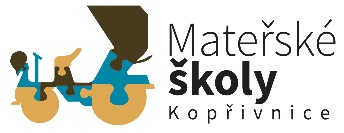 Zabezpečení provozu zahrad pro veřejnost v roce 2023Otevírací doba zahrad MŠ: 	17. dubna – 31. srpna 2023:Zahrady budou otevřeny po ukončení provozu mateřských škol ve dnech:Pondělí:	16.00 – 19.00		MŠ Francouzská + MŠ Lubina + MŠ Mniší	Úterý:		16.00 – 19.00		MŠ Jeřabinka, ul. Z. Buriana	Středa:		16.00 – 19.00		MŠ Pionýrská + MŠ Česká + MŠ Mniší	Čtvrtek:	16.00 – 19.00		MŠ Krátká Pátek:		16.00 – 19.00		MŠ I. Šustaly		Otevírací doba zahrad MŠ: 	1. září–13. října 2023:Pondělí:	16.00 – 18.30		MŠ Francouzská + MŠ Lubina + MŠ Mniší	Úterý:		16.00 – 18.30		MŠ Jeřabinka, ul. Z. Buriana	Středa:		16.00 – 18.30		MŠ Pionýrská + MŠ Česká + MŠ MnišíČtvrtek:	16.00 – 18.30		MŠ Krátká	Pátek:		16.00 – 18.30		MŠ I. Šustaly		Ve dnech státních svátků budou zahrady pro veřejnost uzavřeny.Zahrady nebudou otevřeny ani za nepříznivého počasí – za deště a bezprostředně po něm, za náledí apod. Dodržujte prosím pokyny uvedené v Návštěvním řádu.